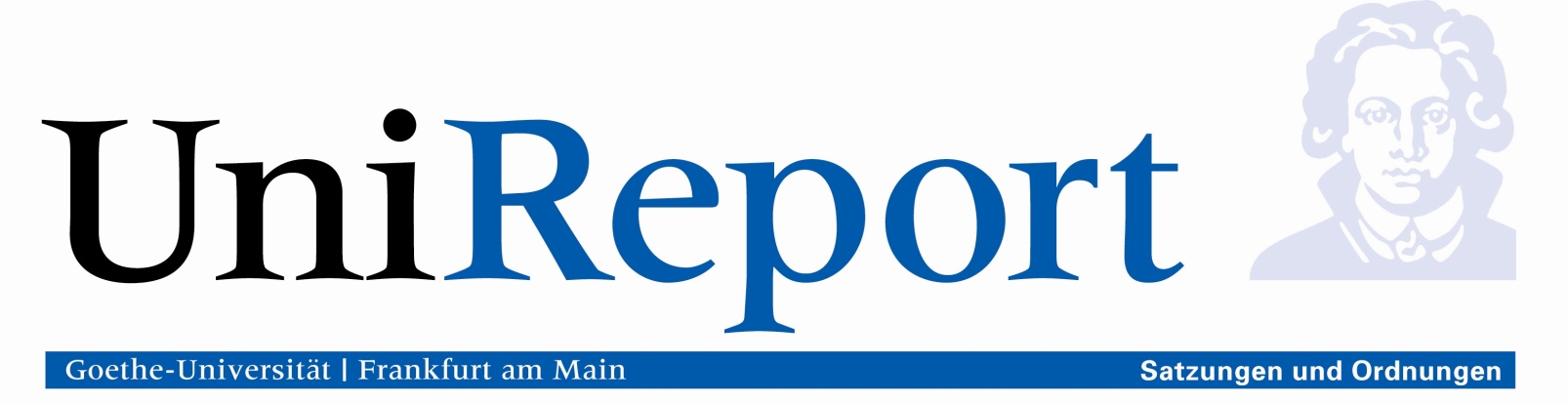 Titel der SatzungGenehmigtTeil 1ParagrafText